ANEXA 5.E   la procedura                         Continutul-cadru al memoriului de prezentareI. Denumirea proiectului: Construire spatiu  de agrement -  restaurant cu anexa P+1E partial, terasa si piscine, in extravilanul localitatii Macin , in T 16, P408/2, nr. Cad 33570   II. Titular:- numele; SC ALEN GABRIEL SRL Macin- adresa postala; str Rosiori, nr.2, Măcin, - numarul de telefon, de fax si adresa de e-mail, adresa paginii de internet; telefon 0743172490 , email:alen.lucia@gmail.com- director/manager/administrator; Ionescu Mariana - responsabil pentru protectia mediului : Ionescu Mariana  III. Descrierea caracteristicilor fizice ale intregului proiect: a) un rezumat al proiectului; Terenul in suprafata de 2884 mp este liber de constructii si este situat in extravilanul localitatii Macin,  are folosinta actuala teren arabil , proprietate particulara.Imobilul are urmatoarele vecinatati :Nord – vest – proprietate Ionescu DumitruSud – proprietate Alen Gabriel SRLEst – proprietate Alen Gabriel SRLVest -  drum de exploatareSe propune edificarea pe amplasament a unui spatiu de alimentatie publică, in regim de PARTER, partial P+1, pentru un numar de maximum 50 de persoane, cu terasa si anexele necesare pentru o bună functionare. Acesta vor fi deservite de o zona de preparari, vestiare si grupuri sanitare pentru personal, spatiu tehnic si zona destinata administratiei. Va fi prevazuta o terasa care sa faca legatutra dintre restaurant si piscina.  Pentru piscina va fi prevazut  grup sanitar independent, cu cabine de WC , lavoare si dusuri, precum si o camera pentru produse de igiena. In sud se va amenaja  si un  loc de joaca pentru copii. Accesul pana la amplasament se va face pe drumul de exploatare din nord-vest, drum  aflat in stare buna, pentru care insa se va amenaja zona de acces din drumul national , aflat la circa 500 de metri in sud-vest.	O mare parte din teren va fi amenajata cu spatii verzi 37 %. Pe latura de vest se propune o plantatie de protectie din doua randuri de salcii, in timp ce pe zona de est se vor amenaja plantatii de mica inaltime , ronduri de flori , gazon. 	Se va asigura un numar de minimum 10 locuri de parcare si o zona de platforma pentru aprovizionare. Suprafata destinata implementarii proiectului este de 2884 mp.POT = 20.8 %CUT = 0.21    Restaurantul + anexe vor ocupa  o suprafata de 442,55 mp. Suprafata desfasurata a restaurantului si anexei = 466.6 mp.Piscina va avea o suprafata construita de  159 mp .Total suprafata construita = 601,55 mpTotal suprafata construita desfasurata = 625.60 mpb) justificarea necesitatii proiectului; Realizarea proiectului este in concordanta cu necesitatile de dezvoltare  ale beneficiarului.    c) valoarea investitiei;  150000lei.    d) perioada de implementare propusa; 36 luni.    e) planse reprezentand limitele amplasamentului proiectului, inclusiv orice suprafata de teren solicitata pentru a fi folosita temporar (planuri de situatie si amplasamente); Anexe.   f) o descriere a caracteristicilor fizice ale intregului proiect, formele fizice ale proiectului (planuri, cladiri, alte structuri, materiale de constructie si altele).    - profilul si capacitatile de productie; Din proiect  rezulta capacitati de productie, astfel:  se estimeaza un numar de circa 50 de clienti ai restaurantului si de circa 20 la piscine..    - descrierea instalatiei si a fluxurilor tehnologice existente pe amplasament (dupa caz); pe amplasament nu exista instalatii si fluxuri tehnologice;    - descrierea proceselor de productie ale proiectului propus, in functie de specificul investitiei, produse si subproduse obtinute, marimea, capacitatea; Proiectul presupune realizarea unei piscine si a unui restaurant , ca zonă de agreement pentru petrecerea timpului liber in perioada de vara.    - materiile prime, energia si combustibilii utilizati, cu modul de asigurare a acestora; In vederea desfasurarii in bune conditii a activitatii propuse prin prezentul proiect de finantare, sunt necesare material de construcții , combustibili , etc . Utilitatile se vor asigura dupa cum urmeaza:Alimentarea cu apa – din puț forat care se va realiza pe amplasament, care va fi echipat cu stație de potabilizare a apei și cu hidrofor;Canalizare – apele uzate se vor evacua prin intermediul retelei de incinta intr-o ministatie de epurare apoi in bazin vidanjabil  de 20 mc;Piscina va fi golită 30%, iar apa va fi folosită pentru udarea spațiilor verzi.Energia electrica – prin racord la reteaua publică și prin sistem local prin instalarea unor panouri fotovoltaice pe cladirea restaurantului.Energia termică va fi asigurată cu ajutorul unei central termice cu funcționare pe  combustibil solid.    - descrierea lucrarilor de refacere a amplasamentului in zona afectata de executia investitiei; Pe timpul executarii lucrarilor de construire se are in vedere ocuparea stricta a spatiilor ce vor rezulta in urma lucrarilor autorizate prin proiect.Intreaga incinta va fi amenajata corespunzator si nu vor fi suprafete neglijate.    - cai noi de acces sau schimbari ale celor existente; Nu este cazul.  Accesul la obiectiv se face din drumul de exploatare .    - resursele naturale folosite in constructie si functionare; Resursele naturale regenerabile utilizate sunt: piatră, nisip, lemn – folosite in constructie – vor fi asigurate de constructor, nu vor fi exploatate de pe amplasamentul proiectuluiapă – resursa folosita atat in constructie cat si in functionare, din puț forat    - metode folosite in constructie/demolare; Lucrarile se vor executa cu firme specializate respectand programul orar.    - planul de executie, cuprinzand faza de constructie, punerea in functiune, exploatare, refacere si folosire ulterioara;Planul de executie se realizeaza conform programului de control .Beneficiarul va executa lucrarea cu firme specializate si autorizate si isi amenajeaza organizarea de santier in interiorul incintei private.Lucrarile se vor executa in conformitate cu normativele in vigoare si vor fi controlate in permanenta, tinand cont de etapele fiecarei lucrari:	inainte de inceperea lucrarilor,	in timpul executiei,	la terminarea lucrarii.La receptia lucrarilor se vor avea in vedere atat prevederile documentatiei tehnice, cat si prescriptiile tehnice in domeniu, valabile la data respectiva. In timpul constructiei nu se vor depozita materiale, moloz sau alte deseuri pe domeniul public, se va evita lucrul in intervalul orar 22.00–07.00 si 14.00–16.00 pentru a nu deranja vecinii si se vor lua masuri de atenuare maxima a zgomotului in restul timpului.    - relatia cu alte proiecte existente sau planificate; Construirea imobilului este realizata in concordanta cu politica de dezvoltare a beneficiarului.    - detalii privind alternativele care au fost luate in considerare; Varianta 0 - Nerealizarea investitiei.Varianta 1 – realizarea unui complex de agrement cu piscina si restaurant .    - alte activitati care pot aparea ca urmare a proiectului (de exemplu, extragerea de agregate, asigurarea unor noi surse de apa, surse sau linii de transport al energiei, cresterea numarului de locuinte, eliminarea apelor uzate si a deseurilor);Prin realizarea acestui proiect pe amplasament va apărea funcțiunea de servicii de recreere si petrecere a timpului liber .    - alte autorizatii cerute pentru proiect -	Conform certificat de urbanism.  IV. Descrierea lucrarilor de demolare necesare:- Nu este cazul , pe amplasament nu sunt obiective care necesita demolare .V. Descrierea amplasarii proiectului:    - distanta fata de granite pentru proiectele care cad sub incidenta Conventiei privind evaluarea impactului asupra mediului in context transfrontiera, adoptata la Espoo la 25 februarie 1991, ratificata prin Legea nr. 22/2001, cu completarile ulterioare;Amplasamentul proiectului se află situe în extravilanul orașului Măcin  și nu intră sub incidența Convenției Espoo.    - localizarea amplasamentului in raport cu patrimoniul cultural potrivit Listei monumentelor istorice, actualizata, aprobata prin Ordinul ministrului culturii si cultelor nr. 2.314/2004, cu modificarile ulterioare, si Repertoriului arheologic national prevazut de Ordonanta Guvernului nr. 43/2000 privind protectia patrimoniului arheologic si declararea unor situri arheologice ca zone de interes national, republicata, cu modificarile si completarile ulterioare; nu este cazul VI. Descrierea tuturor efectelor semnificative posibile asupra mediului ale proiectului, in limita informatiilor disponibile: A. Surse de poluanti si instalatii pentru retinerea, evacuarea si dispersia poluantilor in mediu:    a) protectia calitatii apelor:    - sursele de poluanti pentru ape, locul de evacuare sau emisarul; Evacuarea apelor uzate menajere se va realiza prin rețeaua de incintă într-o stație de epurare apoi în bazin vidanjabil cu capacitate de 20 mc. Apele uzate de la restaurant sunt trecute prin separator de grăsimi apoi evacuate spre stația de epurare .    - statiile si instalatiile de epurare sau de preepurare a apelor uzate prevazute; separator de grasimi , stație de epurare și bazin vidanjabil.    b) protectia aerului:    - sursele de poluanti pentru aer, poluanti, inclusiv surse de mirosuri; Pe perioada executiei singura sursa de poluare ar putea fi utilaje de transport si de executie care utilizeaza motoare cu ardere interna precum si praful care se va degaja in zona santierului.Din punct de vedere asupra impactului asupra atmosferei, activitatile care pot constitui surse de poluare a atmosferei sunt in principal, cele legate de traficul rutier.Sursele de impurificare a atmosferei specifice functionarii obiectivelor cu destinatie turistica sunt:-	surse stationare nedirijate- nu exista-	surse stationare dirijate- nu exista-	surse mobile- autoturismele si autoutilitarele. Aceste autovehicule genereaza poluarea atmosferei cu CO. NOx, SO2, hidrocarburi nearse , particule. Emisiile de poluanti sunt intermitente si au loc de-a lungul traseului parcurs de autovehicule in incinta amplasamentului, inclusiv in parcari.     - instalatiile pentru retinerea si dispersia poluantilor in atmosfera; 	Nu este cazul.    c) protectia impotriva zgomotului si vibratiilor:    - sursele de zgomot si de vibratii; Sunt limitate si atenuate efectele zgomotului din perimetrul incintei din activitatile desfasurate, prin solutii constructive adecvate.Activitatile se vor desfarura strict in cladirea si incinta amenajata in vederea diminuarii zgomotului.Nu sunt surse de zgomot si vibratii care sa afecteze vecinătățile. In timpul executiei se va respecta programul de lucru pentru a evita perioadele prelungite de zgomot provenite de la utilajele folosite pe santier.    - amenajarile si dotarile pentru protectia impotriva zgomotului si vibratiilor;Nu este cazul.    d) protectia impotriva radiatiilor:    - sursele de radiatii-Nu au fost identificate surse de radiatii.    - amenajarile si dotarile pentru protectia impotriva radiatiilor- Nu este necesar amenajari si dotari pentru protectia impotriva radiatiilor.    e) protectia solului si a subsolului:    - sursele de poluanti pentru sol, subsol, ape freatice si de adancime;Nu sunt surse de poluare a solului si subsolului. Prin realizarea proiectului, activitatile care pot fi considerate ca surse de impurificare a solului se impart in doua categorii: surse specifice perioadei de executie si surse specifice perioadei de exploatare. In perioada de executie a investitiei nu exista surse industriale de impurificare a solului cu poluanti. Acestea pot aparea doar accidental, de exemplu, prin pierderea de carburanti de la utilajele folosite pentru realizarea constructiei. Aceste pierderi sunt nesemnificative cantitativ si pot fi inlaturate fara a avea efecte nedorite asupra solului. In perioada de functionare surse posibile de poluare ale solului pot fi: depozitarea necorespunzatoare a deseurilor de ambalaje si depozitarea necontrolata a deseurilor de tip menajer. In vederea prevenirii impactului asupra solului, prin proiect s-au luat o serie de masuri:lucrari de ameliorare si intretinere a solului in zonele verzi, spații amenajate pentru stocarea temporară a deșeurilor .Se poate concluziona ca din punct de vedere al factorului de mediu sol, activitatea de pe amplasamentul studiat nu va reprezenta o sursa de poluare. Pe tot parcursul executiei, cat si ulterior, se vor avea in vedere masuri de protectie a solului care sa necesite masuri de reconstructie ecologica.    - lucrarile si dotarile pentru protectia solului si a subsolului - Solul va fi afectat pe perioada efectuarii lucrarilor de executie. In restul timpului prin activitatea desfasurata se va folosi terenul conform destinatiei existente intr-un mod organizat si productiv. f) protectia ecosistemelor terestre si acvatice:    - identificarea arealelor sensibile ce pot fi afectate de proiect; Prin proiectul propus nu rezulta activitati si poluanti care sa afecteze fauna si flora terestra si acvatica, factorii climatici, peisajul si interrelatiile dintre acesti factori.      - lucrarile, dotarile si masurile pentru protectia biodiversitatii, monumentelor naturii si ariilor protejate;După implementarea proiectului zona va fi amenajată cu spații verzi, perdele forestiere de protectie    care pot  contribui la dezvoltarea biodiversității din zonă.g) protectia asezarilor umane si a altor obiective de interes public:    - identificarea obiectivelor de interes public, distanta fata de asezarile umane, respectiv fata de monumente istorice si de arhitectura, alte zone asupra carora exista instituit un regim de restrictie, zone de interes traditional si altele;-Nu este cazul    - lucrarile, dotarile si masurile pentru protectia asezarilor umane si a obiectivelor protejate si/sau de interes public;Constructia ce face obiectul prezentei documentatii nu este amplasata in extravilan , în zonă nu există locuințe , respecta distantele fata de vecinatati, si nu pune in pericol vecinatatile prin emiterea de noxe, zgomot si vibratii, poluarea apelor, aerului, solului si subsolului. Inchiderile cladirii asigura confortul fonic. La realizarea constructiilor se vor utiliza tehnologii de executie care sa nu afecteze mediul inconjurator. Resturile de materiale (moloz) vor fi depozitate corespunzator si transportate in locul special recomandat de administratia locala. La efectuarea lucrarilor de sapaturi se va acorda o atentie deosebita respectarii legislatiei privind protectia mediului.Dupa finalizarea constructiilor se vor efectua lucrari de aducere in starea initiala a zonelor afectate de organizarea de santier, de depozitele de materiale si de folosirea utilajelor si mijloacelor de transport.Executantul va lua toate masurile necesare privind prevenirea si stingerea incendiilor pe durata executiei lucrarilor. Organizarea de santier va avea in vedere dotarea corespunzatoare prevazuta de normele generale de protectie impotriva incendiilor la proiectarea si realizarea constructiilor si instalatiilor - Decret nr. 290/97, de Normele tehnice de proiectare si realizarea constructiilor privind protectia la actiunea focului - P118/83, de Normele generale de prevenire si stingere a incendiilor, aprobate prin de Ordinul comun MI/MLPAT nr. 381/7/N/1993, de Normativul de prevenire si stingere a incendiilor pe durata executiei lucrarilor de constructii si instalatiile aferente acestora - C300/94, de normele de Securitate la incendiu si Normele tehnice pentru ignifugarea materialelor si produselor combustibile din lemn si textile utilizate la constructii - C58/96. In timpul executiei lucrarilor se vor urmari si respecta toate normele specifice privind protectia muncii, tehnica securitatii, sanatatea si igiena muncii (Regulamentul privind protectia si igiena muncii, aprobat de Ordinul MLPAT nr. 9/N/1993). Executantul va adopta si asigura masurile si echipamentele necesare protejarii personalului tehnic si muncitor, va respecta normele corespunzatoare tehnologiilor de lucru, materialelor utilizate si conditiilor de executie, va dota corespunzator toate punctele de lucru si va asigura incinta santierului.h) prevenirea si gestionarea deseurilor generate pe amplasament in timpul realizarii proiectului/in timpul exploatarii, inclusiv eliminarea: - lista deseurilor (clasificate si codificate in conformitate cu prevederile legislatiei europene si nationale privind deseurile), cantitati de deseuri generate; In perioada lucrarilor de constructie, majoritatea deşeurilor de construcţie vor fi deşeuri inerte, astfel, în condiţiile gestionării conforme cu cerinţele legale şi aplicării de măsuri de minimizare / eliminare vor avea un impact relativ redus asupra mediului.Impactul asociat deşeurilor de construcţie se manifesta astfel:impactul vizual – se disipează în ansamblul general al şantierului de construcţiiimpactul eventual daca depozitarea temporară a deşeurilor de construcţii nu se va face direct în recipienţi speciali sau nu este posibilă containerizareaIn continuare sunt prezentate principalele tipuri de deşeuri ce pot fi generate în etapa de construcţie/montaj (inclusiv starea deseului: solid, lichid, semisolid) şi opţiunile de gestionare – posibilitati valorificabil şi/sau posibil de eliminate In timpul exploatarii, avand in vedere specificul activitatii ce se va desfasura pe amplasament, deseurile rezultate vor fi reprezentate in principal de deseuri municipale si asimilabile acestora:deseuri menajere - deseuri municipale amestecate - 20 03 01deseuri de ambalaje:15 01 01 ambalaje de hârtie si carton15 01 02 ambalaje de materiale plastice15 01 07 ambalaje de sticlaColectarea deseurilor se va face in recipiente etanse cu capac (pubele). Din aceste pubele, deseurile menajere vor fi evacuate de catre o firma de specialitate de salubritate pe baza contractului  ce va fi incheiat.Deseurile reciclabile (hartie / carton, plastic, etc.) vor fi colectate separat, în vederea valorificarii prin agenti economici autorizati.   - programul de prevenire si reducere a cantitatilor de deseuri generate;Se are in vederea incheierea unui contract cu serviciul local de salubritate pentru valorificarea deșeurilor rezultate din colectarea selectiva.    - planul de gestionare a deseurilor;Evacuarea deseurilor se va realiza conform programului de colectare al serviciului local de salubritate . In interiorul cladirii colectarea deseurilor se va face zilnic. i) gospodarirea substantelor si preparatelor chimice periculoase:    - substantele si preparatele chimice periculoase utilizate si/sau produse – nu este cazul,nu au fost identificate substante si preparate chimice periculoase in utilizare sau produse.    - modul de gospodarire a substantelor si preparatelor chimice periculoase si asigurarea conditiilor de protectie a factorilor de mediu si a sanatatii populatiei. Nu este cazul pentru investitia in cauza. B. Utilizarea resurselor naturale, in special a solului, a terenurilor, a apei si a biodiversitatii.  VII. Descrierea aspectelor de mediu susceptibile a fi afectate in mod semnificativ de proiect:    - impactul asupra populatiei, sanatatii umane, biodiversitatii (acordand o atentie speciala speciilor si habitatelor protejate), conservarea habitatelor naturale, a florei si a faunei salbatice, terenurilor, solului, folosintelor, bunurilor materiale, calitatii si regimului cantitativ al apei, calitatii aerului, climei (de exemplu, natura si amploarea emisiilor de gaze cu efect de sera), zgomotelor si vibratiilor, peisajului si mediului vizual, patrimoniului istoric si cultural si asupra interactiunilor dintre aceste elemente. Natura impactului (adica impactul direct, indirect, secundar, cumulativ, pe termen scurt, mediu si lung, permanent si temporar, pozitiv si negativ);Evaluarea impactului asupra mediului identifică, descrie și evaluează într-o manieră corespunzătoare, în funcție de fiecare caz, efectele semnificative directe și indirecte ale unui proiect asupra următorilor factori: populatiei si sanatatii umane: proiectul de construire a zonei de agreement  in extravilanul loc. Măcin va avea un efect pozitiv asupra populatiei prin prisma faptului ca se vor deschide noi oportunitati de angajare pentru localnici. Referitor la sanatatea umana se preconizeaza ca aceasta nu va avea de suferit, prin prisma faptului ca turistii care se vor relaxa in agropensiune vor avea parte de un mediu ambiental propice refacerii fortei fizice si relaxarii psihice. Biodiversitatii, acordând o atenție specială speciilor și habitatelor protejate în temeiul Directivei 92/43/CEE și al Directivei 2009/147/CE: Zona de agrement amplasata in extravilanul localitatii Măcin, unde nu s-au identificat specii si habitate caracteristice ariilor protejate. Facem precizarea ca pe locatie nu s-au identificat niciuna din speciile caracteristice siturilor Natura 2000, Listei Rosii sau cele mentionate in conventiile internationale si legislatia comunitara si nationala: O.U.G. 57/2007, Convenţia de la Berna – lg. 13/1993, Convenţia de la Bonn – lg.13/1998, Convenţia de la Washington – lg.69/1994, Lista Roşie Europeană.Calitatea solului si subsolului: Se apreciaza ca, proiectul propus nu va avea impact advers asupra factorului de mediu sol, pe amplasament nu vor exista emisii de poluanti ce ar putea afecta solul si subsolul.folosintelor si bunurilor materiale: nu sunt afectate prin proiect folosinte si bunuri materiale. calitatii si regimului cantitativ al apei: NU este cazul, apele uzate vor fi dirijate prin sistemul de canalizare interioar către echipamente de epurare și eliminare a apelor uzatei.    calitatii aerului: Pentru climatizarea incaperilor s-au prevazut aparate e aer conditionat . Pentru încălzirea încăperilor s-a prevăzut un sistem de încălzire local cu centrală care va functiona cu combustibil solid, lemn sau peleti din lemn.                                                                                                        climei:Modificarile climatice constituie cel mai mare pericol cu care se confrunta omenirea in ultimele milenii, amenintand mediul natural, economia mondiala, modul de viata, securitatea si siguranta tuturor. Modificarile climatice sunt de doua feluri: continue – care avanseaza lent si anomaliile manifestate brusc.Incalzirea globala, determinata de gazele cu efect de sera (GES) si de alte cauze mai putin evidente, va fi urmata de consecinte care se vor manifesta lent, dar vor fi catastrofale. Gazele cu efect de sera includ: dioxidul de carbon (CO2), metanul (CH4), protoxidul de azot (N2O), hexafluorura de sulf (SF6), hidrofluorocarburi (HFC) şi perfluorocarburi (PFC).Dintre cele enumerate mai sus, dioxidul de carbon are cel mai mare impact asupra mediului inconjurator, chiar inainte de metan. Dioxidul de carbon (CO2) este un gaz incolor si inodor, care este practic imperceptibil pentru oameni, si in parte din cauza acestor caracteristici este atat de dificil de combatut. In esenta, CO2 este produs prin arderea combustibililor fosili, cum ar fi gaze naturale si petrol; cu toate acestea, este, de asemenea, emis si „indirect” la utilizarea energiei electrice; cea mai comuna metoda in productia de energie electrica este arderea combustibililor fosili. Deoarece cantitatea de CO2 este cel mai important factor dintre toate celelalte gaze cu efect de sera enumerate mai sus, din punctul de vedere al schimbarilor de mediu inconjurator sau al schimbarii climatice, marimea amprentei de carbon este exprimata in echivalent dioxid de carbon (tCO2e), echivalent cu o tona de dioxid de carbon. La calcularea amprentelor de carbon, pentru motive de simplitate si uniformitate, cantitatile de gaze cu efect de sera mai putin importante sunt determinate in tCO2e, convertind astfel masele lor in masa de CO2 pe baza unui index de contributie la efectul de sera. Valorile tCO2e, convertite din masele diferitelor gaze cu efect de sera, sunt apoi pur si simplu adaugate pentru a obtine cifrele de emisie totale.Motor pe BENZINA: [consum in litri / 100 km] x 23.8 = Emisii CO2 g/kmMotor DIESEL:[consum in litri / 100 km] x 26.5 = Emisii CO2 g/kmAvand in vedere ca proiectul nu prevede utilizarea de surse consumatoare de benzina/motorina se poate aprecia ca activitatea nu va influenta in vreun mod emisiile de CO2 in atmosfera. zgomotelor si vibratiilor : sursele de zgomot si vibratii sunt date de aparatura electrocasnica si aparatura audio-video. Conform HG nr. 482/2004 privind stabilirea conditiilor de introducere pe piata a aparatelor electrocasnice in functie de nivelul zgomotului transmis prin aer :Nivelul de zgomot trebuie sa se incadreze in prevederile STAS 10009/88. De asemenea, trebuie sa se respecte un program de asigurare a linistii publice intre orele 14.00-17.00, respectiv orele 22.00-7.00. In ceea ce priveste vibratile, NU exista motiv ca ele sa se produca decat in perioada de constructie  daca se vor utiliza utilaje grele.  Din acest motiv, nu se considera necesar sa se tina seama de problema aparitiei unor niveluri de intensitate a vibratiilor peste cele admise de SR 12025/1994. peisajului si mediului vizual: NU este cazul. Lucrarile de investiție vor imbunatati calitatea peisajului si mediului vizual existent. patrimoniului istoric si cultural si asupra interactiunilor dintre aceste elemente: NU este cazul .  Natura impactului (adica impactul direct, indirect, secundar, cumulativ, pe termen scurt, mediu si lung, permanent si temporar , negativ si pozitiv): proiectul va avea un impact pozitiv, permanent, pe termen mediu si lung asupra peisajului, mediului vizual, social, cultural. Impactul asupra faunei, florei, calitatii aerului, climei, bunurilor materiale va fi temporar, nesemnificativ.   - extinderea impactului (zona geografica, numarul populatiei/habitatelor/specilor afectate): NU este cazul, pe amplasament NU exista habitate si specii de interes conservativ . Activitatea de implementare a proiectului se va desfasura strict pe terenul proprietate cu folosința actuală de teren arabil. Se estimeaza ca nu va exista o extindere a impactului in afara proprietatii. - magnitudinea si complexitatea impactului: impactul determinat de lucrarile de construire  NU sunt de natura sa determine efecte negative permanente pe termen mediu si lung. Se estimeaza ca lucrarile de construire  vor avea un impact nesemnificativ asupra factorilor de mediu.- probabilitatea impactului: pe durata de implementare a proiectului.- durata, frecventa si reversibilitatea impactului: impactul nesemnificativ identificat se va manifesta doar pe perioada lucrarilor de constructie. Dupa finalizarea acestora se estimeaza un impact pozitiv direct.- masurile de evitare, reducere sau ameliorare a impactului asupra mediului: se recomanda ca materialele de constructie sa fie depozitate pe terenul proprietate, materialele pulverulente sa fie acoperite cu prelata, sa se achizitioneze material absorbant pe perioada de constructie a agropensiunii pentru a fi utilizat in caz de poluari accidentale produse la utilajele care vor fi utilizate .    - natura transfrontalieră a impactului-Nu este cazul.    VIII. Prevederi pentru monitorizarea mediului - dotari si masuri prevazute pentru controlul emisiilor de poluanti in mediu, inclusiv pentru conformarea la cerintele privind monitorizarea emisiilor prevazute de concluziile celor mai bune tehnici disponibile aplicabile. Se va avea in vedere ca implementarea proiectului sa nu influenteze negativ calitatea aerului in zona. Cladirea va beneficia de izolare fonica, separator de grasimi si instalatie de captare a aburilor si mirosurilor la bucătărie Pe perioada de execuţie a lucrărilor propuse, constructorul va lua următoarele măsuri de monitorizare a factorilor de mediu:	- înainte de începerea lucrărilor se va elabora de către Executant şi se va aproba de către Beneficiar, Planul de management de mediu şi condiţiilor de realizare a proiectului, prevăzute de actul de reglementare emis de către Agenţia pentru Protecţia Mediului Tulcea, unde urmează a fi implementat proiectul;Se vor lua măsuri pentru ca efectele potenţiale negative, datorate activităţilor propuse prin proiectul propus, să fie minime, prin respectarea condiţiilor prevăzute în proiect; Monitorizarea funcţionării la parametrii normali, se va face în conformitate cu limitele Ordinului nr. 462/1993 privind „aprobarea Condiţiilor tehnice privind protecţia atmosferică şi Normelor metodologice privind determinarea emisiilor de poluanţi atmosferici produşi de surse staţionare”. 	Monitorizarea se face înainte de începerea lucrărilor, în timpul lucrărilor şi după terminarea acestora şi are drept scop identificarea factorilor perturbatori care afectează factorii de mediu .  IX. Legatura cu alte acte normative si/sau planuri/programe/strategii/documente de planificare: Proiectul nu are legatura cu alte acte normative si/sau planuri/programe/strategii/documente de planificare.Justificarea incadrarii proiectului, dupa caz, in prevederile altor acte normative nationale care transpun legislatia Uniunii Europene: Directiva 2010/75/UE (IED) a Parlamentului European si a Consiliului din 24 noiembrie 2010 privind emisiile industriale (prevenirea si controlul integrat al poluarii), Directiva 2012/18/UE a Parlamentului European si a Consiliului din 4 iulie 2012 privind controlul pericolelor de accidente majore care implica substante periculoase, de modificare si ulterior de abrogare a Directivei 96/82/CE a Consiliului, Directiva 2000/60/CE a Parlamentului European si a Consiliului din 23 octombrie 2000 de stabilire a unui cadru de politica comunitara in domeniul apei, Directiva-cadru aer 2008/50/CE a Parlamentului European si a Consiliului din 21 mai 2008 privind calitatea aerului inconjurator si un aer mai curat pentru Europa, Directiva 2008/98/CE a Parlamentului European si a Consiliului din 19 noiembrie 2008 privind deseurile si de abrogare a anumitor directive, si altele). Conform prevederilor legislative existente, proiectul propus nu intră sub incidenţa normativelor naţionale care transpun legislaţia comunitară (IPPC, SEVESO, COV, LCP, Directiva Cadru Apă, Directiva Cadru Aer, Directiva Cadru a Deşeurilor etc.). Proiectul propus, prin tehnologia folosită şi materiale folosite, dar şi ca volum de lucrări, nu se încadrează în prevederile restrictive ale altor acte normative naţionale care transpun legislaţia comunitară.B. Se va mentiona planul/programul/strategia/documentul de programare/planificare din care face proiectul, cu indicarea actului normativ prin care a fost aprobat. – nu este cazul    X. Lucrari necesare organizarii de santier:    - descrierea lucrarilor necesare organizarii de santier;  Lucrarile pentru organizarea de santier vor fi minime , se vor realiza în incinta proprietății private si vor cuprinde: 	-o platforma de aprovizionare si depozitare a materialelor 	-pînă la realizarea puțului forat se va utiliza apa adusă cu cisternaZona de organizare de santier va fi prevazuta in apropierea  accesului de aprovizionare. Pe platforma depozitarea materialelor se va face ordonat si ingrijit pentru a se ocupa minimum de spatiu, cu protejarea materialelor care pot fi afectate de intemperii si cu limitarea imprastierii prafului si pulberilor.Dupa finalizarea constructiei terenul aferent organizarii de santier se va reamenaja ca spatiu verde. Organizarea de santier pentru lucrarile solicitate se va asigura in incinta proprietatii beneficiarului. Graficul de lucrari va avea fazele determinante stabilite conform programului de control.    - localizarea organizarii de santier; In interiorul proprietatii detinute.    - descrierea impactului asupra mediului a lucrarilor organizarii de santier; Organizarea de santier nu are impact asupra mediului.La realizarea constructiilor se vor utiliza tehnologii de executie care sa nu afecteze mediul inconjurator. Se va evita depozitarea materialelor direct pe sol. Resturile de materiale vor fi depozitate corespunzator si reutilizate sau transportate de catre un agent economic autorizat pentru valorificare . La efectuarea lucrarilor de sapaturi se va acorda o atentie deosebita respectarii legislatiei privind protectia mediului.Executantul va lua toate masurile necesare privind prevenirea si stingerea incendiilor pe durata executiei lucrarilor. Organizarea de santier va avea in vedere dotarea corespunzatoare prevazuta de normele generale de protectie impotriva incendiilor la proiectarea si realizarea constructiilor si instalatiilor - Decret nr. 290/97, de Normele tehnice de proiectare si realizarea constructiilor privind protectia la actiunea focului - P118/83, de Normele generale de prevenire si stingere a incendiilor, aprobate prin de Ordinul comun MI/MLPAT nr. 381/7/N/1993, de Normativul de prevenire si stingere a incendiilor pe durata executiei lucrarilor de constructii si instalatiile aferente acestora - C300/94, de normele de Securitate la incendiu si Normele tehnice pentru ignifugarea materialelor si produselor combustibile din lemn si textile utilizate la constructii - C58/96. In timpul executiei lucrarilor se vor urmari si respecta toate normele specifice privind   protectia   muncii,   tehnica   securitatii,   sanatatea   si   igiena   muncii (Regulamentul privind protectia si igiena muncii, aprobat de Ordinul MLPAT nr. 9/N/1993). Executantul va adopta si asigura masurile si echipamentele necesare protejarii personalului tehnic si muncitor, va respecta normele corespunzatoare tehnologiilor de lucru, materialelor utilizate si conditiilor de executie, va dota corespunzator toate punctele de lucru si va asigura incinta santierului. Deseurile vor fi colectate si depozitate in spatii speciale. Spatiul ocupat de organizarea de santier va fi limitat la strictul necesar. Dupa executarea lucrarilor, constructorul va reda terenul respectiv destinatiei originale, fara degradari.Pentru organizarea de santier, constructorul va lua toate masurile pentru reducerea la minimum a impactului negativ asupra mediului.Monitorizarea factorilor de mediu pe durata executiei lucrarilor, precum si aplicarea masurilor de protectie propuse au drept scop asigurarea functionarii santierului in conditiile exercitarii unui impact minim asupra mediului natural.    - surse de poluanti si instalatii pentru retinerea, evacuarea si dispersia poluantilor in mediu in timpul organizarii de santier; Nu au fost identificate surse de poluanti.    - dotari si masuri prevazute pentru controlul emisiilor de poluanti in mediu. Nu este cazul, nu rezulta surse de poluanti. XI. Lucrari de refacere a amplasamentului la finalizarea investitiei, in caz de accidente si/sau la incetarea activitatii, in masura in care aceste informatii sunt disponibile:    - lucrarile propuse pentru refacerea amplasamentului la finalizarea investitiei, in caz de accidente si/sau la incetarea activitatii; Pe timpul executarii lucrarilor de construire se are in vederea ocuparii strict a spatiilor ce vor rezulta in urma lucrarilor autorizate prin proiect.    - aspecte referitoare la prevenirea si modul de raspuns pentru cazuri de poluari accidentale; Nu au fost identificate surse de poluanti.    - aspecte referitoare la inchiderea/dezafectarea/demolarea instalatiei; In cazul in care, pe viitor, beneficiarul doreste dezafectarea constructiilor, lucrarile se vor realiza conform legislatiei in vigoare.    - modalitati de refacere a starii initiale/reabilitare in vederea utilizarii ulterioare a terenului. In cazul in care, pe viitor, beneficiarul doreste dezafectarea constructiilor, lucrarile se vor realiza conform legislatiei in vigoare.XII. Anexe - piese desenate:    1. planul de incadrare in zona a obiectivului si planul de situatie, cu modul de planificare a utilizarii suprafetelor; formele fizice ale proiectului (planuri, cladiri, alte structuri, materiale de constructie si altele); planse reprezentand limitele amplasamentului proiectului, inclusiv orice suprafata de teren solicitata pentru a fi folosita temporar (planuri de situatie si amplasamente);    2. schemele-flux pentru procesul tehnologic si fazele activitatii, cu instalatiile de depoluare;    3. schema-flux a gestionarii deseurilor;    4. alte piese desenate, stabilite de autoritatea publica pentru protectia mediului.XIII. Pentru proiectele care intra sub incidenta prevederilor art. 28 din Ordonanta de urgenta a Guvernului nr. 57/2007 privind regimul ariilor naturale protejate, conservarea habitatelor naturale, a florei si faunei salbatice, aprobata cu modificari si completari prin Legea nr. 49/2011, cu modificarile si completarile ulterioare, memoriul va fi completat cu urmatoarele:Amplasamentul proiectului se afla in aria protejata de nteres comunitar  ROSPA 0073 MACIN-NICULITEL , si se afla la limita  ROSCI0123 –MUNTII MACINULUI , fara sa se suprapuna .descrierea succinta a proiectului si distanta fata de aria naturala protejata de interes comunitar, precum si coordonatele geografice (Stereo 70) ale amplasamentului proiectului. Aceste coordonate vor fi prezentate sub forma de vector in format digital cu referinta geografica, in sistem de proiectie nationala Stereo 1970, sau de tabel in format electronic continand coordonatele conturului (X, Y) in sistem de proiectie nationala Stereo 1970;Proiectul presupune construirea  unui spatiu de agrement care va cuprinde un restaurant cu regim de inaltime parter, o anexa a restaurantului cu regim de inaltime parter , o anexa a restaurantului cu regim de inaltime parter si partial P+1 si o piscina.Restaurantul + anexe vor ocupa  o suprafata de 42,55 mp. Suprafata desfasurata a restaurantului si anexei = 466.6 mp.Piscina va avea o suprafata construita de  159 mp .Coordonatele Stereo 1970 ale amplasamentului proiectului sunt :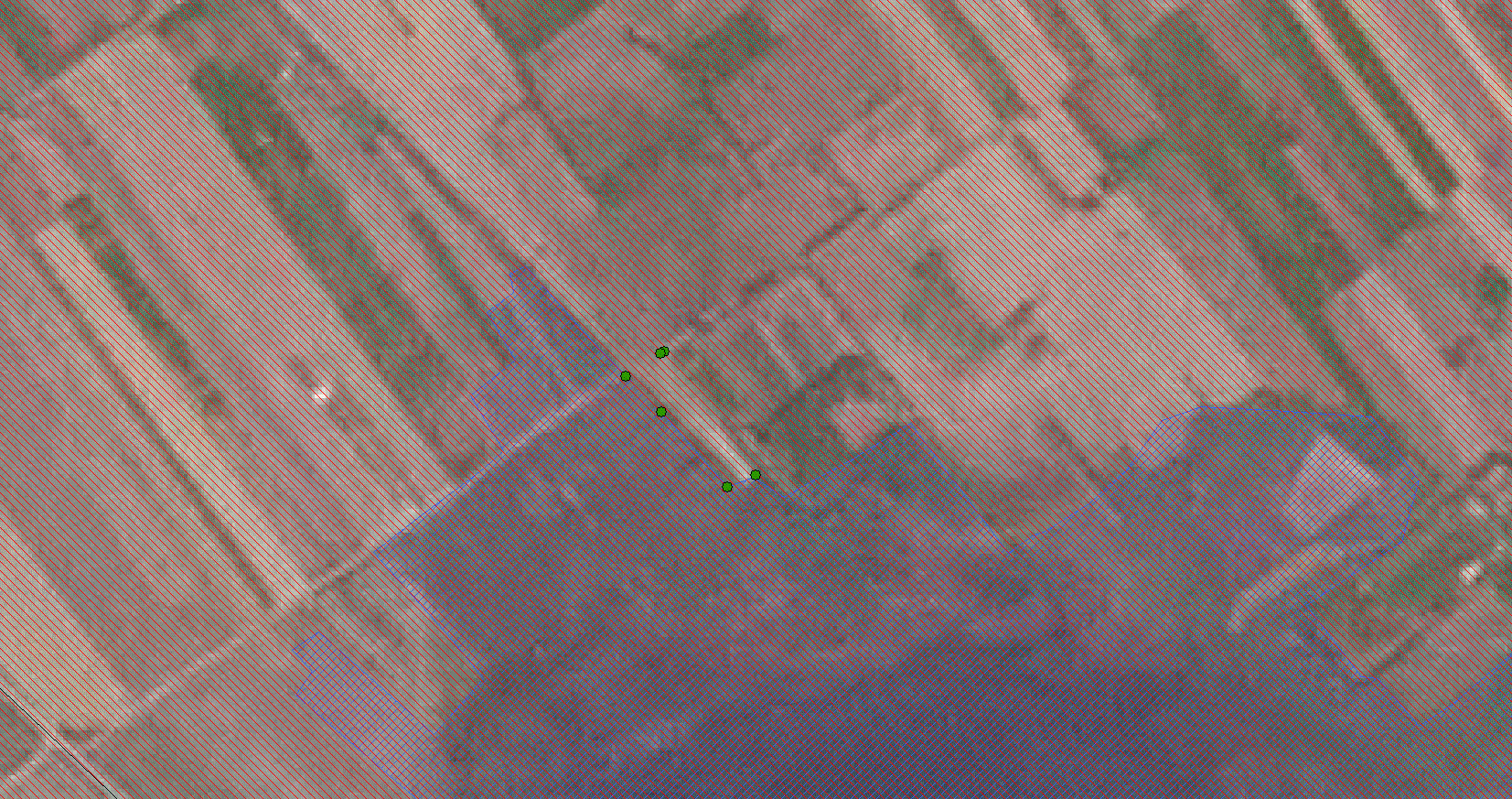 numele si codul ariei naturale protejate de interes comunitar;Proiectul se va implementa in interiorul ariei de protecţie specială avifaunistică ROSPA0073 Măcin Niculițel instituita prin HG nr. 1284 din 24.10.2007 privind declararea ariilor de protectie speciala avifaunistica ca parte integranta a retelei ecologice europene Natura 2000 in Romania, cu modificarile si completarile aduse prin HG 971/2011si in  vecinatatea sitului  de interes comunitar ROSCI0123 Munții Măcinului instituit prin Ordinul nr. 1964/.2007 privind declararea siturilor de importanță comunitară  ca parte integranta a retelei ecologice europene Natura 2000, cu modificările și completările ulterioare;ROSPA0073 Măcin NiculitelAria de protecţie specială avifaunistică ROSPA0073 Măcin Niculițel  ocupa o suprafata de 67361 ha și gazduieste efective importante ale unor specii de pasari protejate, astfel :numar de specii din anexa 1 a Directivei Pasari: 56numar de alte specii migratoare, listate in anexele Conventiei asupra speciilor migratoare (Bonn): 123numar de specii periclitate la nivel global: 10Situl este important pentru populatiile cuibaritoare ale urmatoarelor specii: Falco cherrug; Coracias garrulous; Ciconia ciconia; Accipiter brevipes; Burhinus oedicnemus; Oenanthe pleschanka; Circaetus gallicus; Buteo rufinus; Emberiza hortulana;Caprimulgus europaeus; Hieraaetus pennatus; Lullula arborea;Situl este important in perioada de migratie pentru speciile: Ciconia ciconia; Accipiter brevipes; Circaetus gallicus; Buteo rufinus; Hieraaetus pennatus; Lanius collurio; Gyps fulvus; Ficedula parva; Galerida cristata; Lullula arborea; Falco vespertinus; Neophron percnopterus; Pandion haliaetus; Nycticorax nycticorax; Ciconia nigra; Himantopus himantopus; Haliaeetus albicilla; Recurvirostra avosetta; Tringa glareola; Pelecanus onocrotalus; Pelecanus crispus; Ardea purpurea; Plegadis falcinellus ; Platalea leucorodia; Chlidonias hybridus ; Pernis apivorus ; Anthus campestris; Aquila pomarina; Aquila heliacal; Aquila chrysaetos; Aquila clanga; Circus macrourus; Circus aeruginosus; Falco peregrines; Milvus migrans; Phalacrocorax pygmaeus; Egretta alba.ROSCI0123 Muntii Macinului ocupa o suprafata de 16894ha . 16 % din teritoriul administrativ al comunei Luncavita este cuprins in acest sit . Tipuri de habitate: 1530* - Pajişti şi mlaştini sărăturate panonice şi ponto-sarmatice; 40C0* - Tufărişuri de foioase ponto-sarmatice; 62C0* - Stepe ponto-sarmatice; 8230 - Comunităţi pioniere din Sedo-Scleranthion sau din Sedo albi-Veronicion dilleni pe stâncării silicioase; 8310 - Peşteri în care accesul publicului este interzis;91AA - Vegetaţie forestieră ponto-sarmatică cu stejar pufos; 91I0* - Vegetaţie de silvostepă eurosiberiană cu Quercus spp.; 91M0 - Păduri balcano-panonice de cer şi gorun; 91X0 - Păduri dobrogene de fag; 91Y0 – Păduri dacice de stejar şi carpen.Specii de mamifere:  Mesocricetus newtoni (Grivan mic, Hamster românesc);  Mustela eversmannii (Dihor de stepă);  Rhinolophus ferrumequinum (Liliacul mare cu potcoavă);  Spermophilus citellus (Popândău, Şuiţă); Vormela peregusna (Dihor pătat)Specii de amfibieni şi reptile:  Bombina bombina (Buhai de baltă cu burta roşie ); Elaphe quatuorlineata (Balaur mare); Testudo graeca (Ţestoasă de uscat dobrogeană)Specii de nevertebrate:  Callimorpha quadripunctaria; Cerambyx cerdo (Croitor mare); Euphydryas maturna; Lucanus cervus (Rădaşcă, Răgacea);  Lycaena dispar ;  Morimus funereus ( Croitorul cenusiu ); Osmoderma eremita ( Gandacul sihastru ); Pholidoptera transsylvanica (Cosaşul  transilvan)Specii de plante:  Agrimonia pilosa (Turiţă);  Campanula romanica (Clopoţel dobrogean); Echium russicum (Capul şarpelui);  Himantoglossum caprinum (Ouăle popii);  Moehringia jankae (Merinanăprezenta si efectivele/suprafetele acoperite de specii si habitate de interes comunitar in zona proiectului;Amplasamentul proiectului este situat în extravilanul localității Macin, nu prezinta interes pentru speciile de pasari pentru care a fost desemnat situl ROSPA 0073 nici pentru cuibarire si nici pentru hranire.Pe zona de teren care are incadrarea de teren-arabil se propune o mica suprafata ocupata de constructii la sol (max. 21%) din suprafata totala, restul urmand sa fie folosita pentru executarea unei piscine si a unor  amenajari minore, de tip parc natural –cateva alei cu pietris , umbrare, banci- urmand ca cea mai mare parte a terenului sa ramana spatiu verde. Este insa de remarcat ca amplasamentul este in prezent  un teren cu vegetatie saraca , neprielnic dezvoltarii speciilor de interes comunitar .Amplasamentul nu prezinta interes pentru speciile de pasari pentru care a fost desemnat situl ROSPA 0073 nici pentru cuibarire si nici pentru hranire.În momentul de faţă habitatele speciilor de pasari pentru care a fost desemnat situl ROSPA 0073 Măcin Niculițel,  sunt amplasate in zone cu habitate naturale , unde interventia antropica este minima .Deoarece pe amplasamentul destinat implementarii planului, nu s-au identificat specii de pasari sau habitate  ale speciilor de pasari pentru care a  fost instituita aria protejata de interes comunitar si deasemenea  nu au fost identificate cuiburi de pasari, concluzionam ca implementarea acestui plan nu afectează în mod negativ integritatea ariei de interes comunitar ROSPA0073 Măcin Niculițel.In zonele unde se învecinează cu ROSCI0123 Muntiii Macinului nu au fost identificate habitate naturale si habitate ale speciilor pentru care a fost desemnat situl de importanta comunitara .Pe amplasament sunt prezente specii ruderale specifice zonelor antropizate. In concluzie planul nu afectează în mod negativ integritatea ariilor protejate de  interes comunitar .se va preciza daca proiectul propus nu are legatura directa cu sau nu este necesar pentru managementul conservarii ariei naturale protejate de interes comunitar;Proiectul propus, respectiv SPATIU DE AGREMENT-RESTAURANT CU ANEXA P+1 PARTIAL, TERASA SI PISCINA   nu are , prin functiunea sa legatura directa cu  managementul conservarii ariilor naturale protejate de interes comunitar dar va veni in sprijinul dezvoltarii turistice a zonei  in ariile protejate din vecinatatea localitatii Măcin, respectiv : ROSPA0073 Măcin Niculițel , ROSCI0123 Munții Macinului respectiv Parcul National Muntii Macinului .f)se va estima impactul potential al proiectului asupra speciilor si habitatelor din aria naturala protejata de interes comunitar;Implementarea proiectului propus nu va fragmenta habitatele speciilor si nu se va produce pierderea unor suprafețe ale habitatelor speciilor de păsări .Obiectivele de conservare ale ariei naturale protejate de interes comunitar nu vor fi afectate prin implementarea acestui proiect intrucat pe amplasament si in imediata vecinatate nu se regarsesc specii de interes comunitar, statutul de conservare al acestora nu poate fi afectat, nu se reduce suprafata habitatelor si/sau numarul exemplarelor speciilor de interes comunitar.Integritatea ariilor protejate de interes comunitar ROSPA 0073 Măcin Niculițel și ROSCI 0123 Munții Măcinului nu va fi afectata de implementarea  proiectului  propus deoarece :•	nu se reduce suprafata habitatelor si/sau numarul exemplarelor speciilor de interes comunitar;•	nu se fragmenteaza habitatele de interes comunitar;•	nu are impact negativ asupra factorilor care determina mentinerea starii favorabile de conservare a ariilor naturale protejate de interes comunitar;•	nu produc modificari ale dinamicii relatiilor care definesc structura si/sau functia ariilor naturale protejate de interes comunitar. Din analiza aspectelor privind biodiversitatea zonei se poate aprecia ca proiectul supus aprobarii NU va avea un impact semnificativ negativ asupra factorilor de mediu si in special asupra speciilor de pasari pentru care s-a instituit ROSPA 0073, mai mult decat atat, la o analiza atenta rezulta ca pe termen lung impactul va avea un efect pozitiv  pentru dezvoltarea edilitara și turistică  a zonei  .alte informatii prevazute in legislatia in vigoare.In zona implementării proiectului se schimba destinatia initiala din teren agricol, in zona de agrement si alimentatie publica. Terenul are un accentuat potential de agrement ,dar nu pentru un numar mare de utilizatori ( se estimeaza un numar de circa 50 de clienti ai restaurantului si de circa 20 la piscina),  fiind situat intr-unul loc de unde se poate pleca in drumetie, dar care poate deveni si o atractie de sfarsit de saptamana pentru tinerii din Macin.  În zona nu există alte proiecte/planuri care ar putea avea un impact cumulat asupra ariilor protejate de interes comunitar.Astfel, implementarea proiectului va avea un impact nesemnificativ asupra speciilor si habitatelor pentru care au fost desemnate cele doua arii protejate de interes comunitar. S-a solicitat avizul administratorului ariei protejate de interes comunitar .XIV. Pentru proiectele care se realizeaza pe ape sau au legatura cu apele, memoriul va fi completat cu urmatoarele informatii, preluate din Planurile de management bazinale, actualizate:    1. Localizarea proiectului:    - bazinul hidrografic;Dunăre    - cursul de apa: denumirea si codul cadastral;    - corpul de apa (de suprafata si/sau subteran): denumire si cod.    2. Indicarea starii ecologice/potentialului ecologic si starea chimica a corpului de apa de suprafata; pentru corpul de apa subteran se vor indica starea cantitativa si starea chimica a corpului de apa.    3. Indicarea obiectivului/obiectivelor de mediu pentru fiecare corp de apa identificat, cu precizarea exceptiilor aplicate si a termenelor aferente, dupa caz.Proiectul implică realizarea unui puț forat . XV. Criteriile prevazute in anexa nr. 3 la Legea nr. 292/2018 privind evaluarea impactului anumitor proiecte publice si private asupra mediului se iau in considerare, daca este cazul, in momentul compilarii informatiilor in conformitate cu punctele III - XIV.Din analiza criteriilor prevăzute în anexa 3 , rezultă că proiectul nu are impact asupra factorilor de mediu .  Intocmit,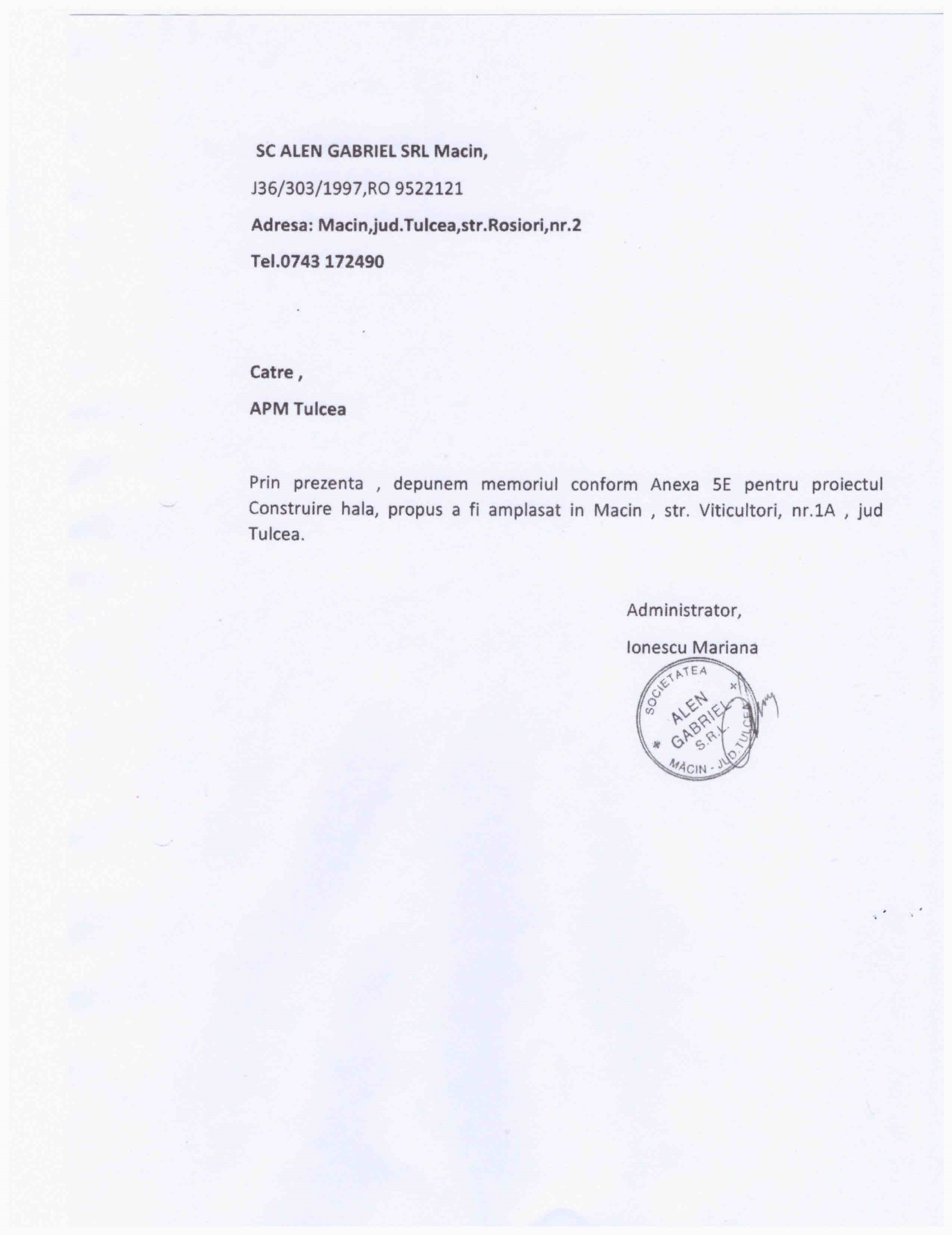 Denumire furnizor de materii prime/materiale auxiliare/produse/serviciiAdresaProdus furnizat Alen Gabriel MacinApaSC ENEL DISTRIBUTIE DOBROGEA S.A.Oras Constanta, Str. Nicolae Iorga, Nr. 89A, Jud. ConstantaEnergie electricaDEDEMANStr. Isaccei, Nr. 121, Tulcea, Jud. TulceaMateriale de construcții Denumirea deşeuluiCodul deşeului – conf. HG 856/2002Starea fizică (Solid-S, Lichid- L, Semisolid-SSOpţiuni de gestionareOpţiuni de gestionareDenumirea deşeuluiCodul deşeului – conf. HG 856/2002Starea fizică (Solid-S, Lichid- L, Semisolid-SSPosibil valorificabilPosibil de eliminatBeton17 01 01SXPământ fertil şi roci rezultate din săpături17 05 05SXXAmbalaje de hartie şi carton15 01 01SXAmbalaje de materiale plastice15 01 02SXDeşeuri municipale amestecate - deseuri menajere generate activitatea personalului20 03 01SXNr. Pctxy1749657.617419053.8902749655.071419052.2843749629.910419036.0304749655.169419010.0695749703.262418955.9646749723.549418964.078Suprafață măsurată =2884 mpSuprafață măsurată =2884 mp